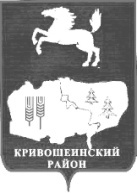 АДМИНИСТРАЦИЯ КРИВОШЕИНСКОГО РАЙОНА ПОСТАНОВЛЕНИЕ21.06.2021                                                                                                                          № 407   с. КривошеиноТомской областиВ целях приведения в соответствие с действующим законодательствомПОСТАНОВЛЯЮ:Внести в приложение к постановлению Администрации Кривошеинского района от 20.02.2020 № 100 «Об утверждении Административного регламента предоставления муниципальной услуги «Предварительное согласование предоставления земельного участка» (далее – Приложение) следующие изменения:	1) Пункт 38 Приложения дополнить подпунктом 6) следующего содержания:	«6) заявление подано в иной уполномоченный орган.»;	2) Наименование раздела 3 Приложения изложить в новой редакции:	«3. Состав, последовательность и сроки выполнения административных процедур, требования к порядку их выполнения, в том числе особенности выполнения административных процедур в электронной форме, а также особенности выполнения административных процедур в многофункциональных центрах»;	3) Пункт 73 Приложения дополнить подпунктом 6) следующего содержания:	«6) порядок предоставления муниципальной услуги отдельным категориям заявителей, объединенных общими признаками, в том числе в отношении результата муниципальной услуги, за получением которого они обратились.»;4) Раздел 3 Приложения дополнить подразделом 6) в следующей редакции:«Порядок предоставления муниципальной услуги отдельным категориям заявителей, объединенных общими признаками, в том числе в отношении результата муниципальной услуги, за получением которого они обратились109.1. Предоставление муниципальной услуги отдельным категориям заявителей, объединенных общими признаками, в том числе в отношении результата муниципальной услуги, за получением которого они обратились, не предусмотрено.»;5) Пункт 109 Приложения изложить в новой редакции:«109. Продолжительность и (или) максимальный срок выполнения административной процедуры не превышает 3-х календарных дней со дня получения специалистом, ответственным за подготовку документов, подписанного и зарегистрированного документа, оформляющего решение». Разместить настоящее постановление на официальном сайте муниципального образования Кривошеинский район в информационно-телекоммуникационной сети «Интернет» (http://kradm.tomsk.ru) и опубликовать в  газете «Районные вести». Настоящее постановление вступает в силу с даты его официального опубликования. Контроль за исполнением настоящего постановления возложить на заместителя Главы Кривошеинского района по социально-экономическим вопросам.Глава Кривошеинского района(Глава Администрации)                                                                                          А.Н. КоломинПетроченко Александр Леонидович(8-38-251) 2-11-81Прокуратура, ЦМБ,  ПетроченкоО внесении изменений в постановление Администрации Кривошеинского района от 20.02.2020 № 100 «Об утверждении Административного регламента предоставления муниципальной услуги «Предварительное согласование предоставления земельного участка»